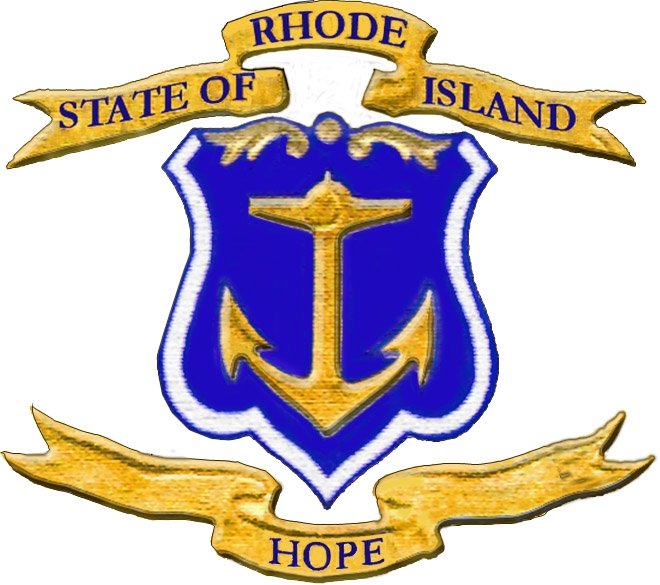 PROJECT CERTIFICATION – IMMEDIATE HEALTH AND SAFETYSCHOOL DISTRICT		________________________________	DATE 	___________________PROJECT			________________________________ADDRESS			________________________________________________________________SCOPE OF PROJECT (by school):		_______________________________________		$_____________________________________________________________		$_____________________________________________________________		$_____________________________________________________________		$_____________________________________________________________		$_____________________________________________________________		$_____________________________________________________________		$______________________TOTAL:		$______________________In accordance with Rhode Island General Law 16-7-41.1, I ______________________________________ RI Registration Number ________________________ being a registered professional Architect/Engineer hereby certify that the scope of work described above consists of immediate health and safety issues per the Rhode Island State Building Codes and all applicable codes and regulations promulgated to ensure the health and safety of building inhabitants.	Firm Name: 	___________________________________________	Address: 	___________________________________________ 		___________________________________________Phone: 		___________________________________________ 		___________________________________________ 			Signature of Architect/EngineerSuperintendent’s Statement: I certify that the above information is correct to the best of my knowledge and belief and that the project costs include only immediate health and safety issues.___________________________________________Signature of SuperintendentSeal   